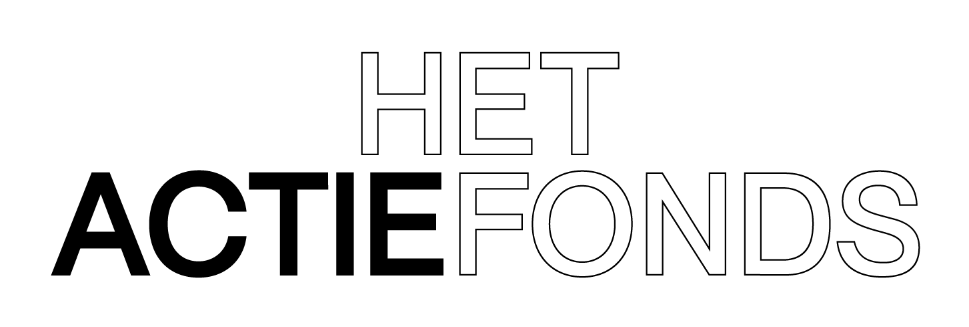 Форма заявки Het Actiefonds Пожалуйста, запаситесь временем для заполнения нижеприведенной формы заявки и отвечайте по существу.

Будет досадно, если вы потратите свое время на заявку, которая не соответствует нашим критериям. Поэтому мы просим вас убедиться в том, что:

  ✔   Вы ознакомились с критериями (перечисленными под формой заявки) и на сайте https://hetactiefonds.nl/criteria-russian/ 
  ✔   Ваш проект не является гуманитарным проектом и/или проектом, связанным со здравоохранением 
  ✔   Ваш проект не относится к проектам чрезвычайной помощи  
  ✔   Ваш проект не является проектом, направленным на образование, и не сосредоточен исключительно на повышении осведомленности.

Пожалуйста, обратите внимание, что мы встречаемся каждый месяц, за исключением августа. Поэтому крайнего срока для подачи заявки нет.Наши критерии и дополнительная информация о Het Actiefonds перечислены под формой заявки и на сайте.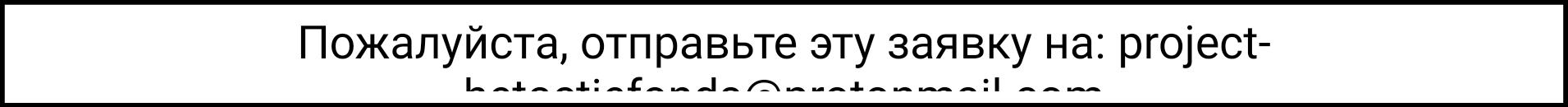 Срочная заявкаЕсли вы организуете акцию в ответ на непредвиденные политические события, которые не могут подождать до следующего цикла предоставления грантов (раз в месяц), в этом случае ваша заявка может быть квалифицирована как срочная. При срочной заявке вы можете запросить сумму до 250 евро. Решение по вашей заявке будет принято в течение нескольких дней. 
Пожалуйста, учтите: этот вариант предназначен для непредвиденных ситуаций, а не для финансирования мероприятий в последнюю минуту, которые могли или должны были быть заранее подготовлены.ПроектИнформация о васВаша группаКонтактная информация группыО вашей акцииНад какой основной задачей работает ваша инициатива? Просьба пометить галочкой соответствующую ячейку(и)Опишите проблему, которую вы рассматриваете/пытаетесь решитьПредоставьте нам, пожалуйста, ссылки на соответствующие веб-сайты, газетные статьи и видео, связанные с рассматриваемой проблемой, чтобы мы смогли узнать больше.Какова основная цель вашей акции?  (50-100 слов)В какой организационной форме вы будете действовать? Просьба пометить галочкой соответствующую ячейку(и)Просьба представить более подробную информацию о конкретных мероприятиях в рамках вашего проекта (150-500 слов)Сколько людей вы рассчитываете привлечь к своей акции (включая членов вашей команды)? Просьба пометить галочкой соответствующую ячейкуДля какого мероприятия или мероприятий вы запрашиваете финансирование у Het Actiefonds (100-150 слов)Планируете ли вы последующие действия после этого мероприятия? Если да, то какие? Если нет, то почему?Время и место осуществления проектаСколько денег вы запрашиваете у Het Actiefonds?Пожалуйста, приложите бюджет при отправке этой формы или заполните бюджет ниже:В большинстве случаев Het Actiefonds не может полностью профинансировать запрошенную сумму денег. Что вы будете делать, если не получите (часть) запрошенной суммы? Кто другие (возможные) спонсоры?Справочная информация о группеYour group is Просьба пометить галочкой соответствующую ячейкуОбратите внимание, что это не повлияет негативно на вашу заявку, мы поддерживаем как зарегистрированные, так и незарегистрированные группы.Когда была основана ваша организация/инициатива? (150 слов)Какова главная (политическая/социальная) цель вашей группы? (100-300 слов)Каковы ваши самые важные действия? Можете ли вы назвать предыдущую (успешную или менее успешную) деятельность вашей группы? (100-300 слов)У вас есть ссылки/сайты/фото/видео/отчеты об этих мероприятиях? Если да, пожалуйста, поделитесь ими тут.Количество оплачиваемых сотрудников. Пожалуйста, отметьте соответствующее поле.Количество волонтеров. Пожалуйста, отметьте соответствующее поле.Финансовые возможности вашей группыКаков был ваш годовой бюджет в прошлом году (в евро)?Есть ли у вас (структурные) внутренние финансовые ресурсы? Если да, то сколько и из какого источника?Есть ли у вас внешняя финансовая поддержка? Если да, то сколько и от кого/какой организации?Как вы узнали о Het Actiefonds? Пожалуйста, отметьте соответствующие поля.Есть ли другие способы, которыми Het Actiefonds может поддержать вашу акцию? 
Например, мы можем рассказать о ваших действиях в наших социальных сетях или связать вас с другими группами, которые мы поддерживали ранее.Вы работаете вместе с другими группами?Если да, то какие?Пожалуйста, назовите не менее 2 рекомендателей (кто может рассказать о вашей работе). Обратите внимание, что рекомендатели должны быть доступны для связи и готовы ответить.Рекомендатель_ница #1Рекомендатель_ница #2Владелец банковского счетаАдрес владельца банковского счетаНазвание банкаАдрес банка (требуется для банковских счетов за пределами Евросоюза!)Swift/BIC (только для платежей за пределами Евросоюза)Если у вас нет банковского счета, как бы вы хотели получить деньги?Это срочная заявка?ДА/НЕТПочему? (если да)Название вашего проектаСтранаНазвание организации / инициативыАдресПочтовый индексГородОбласть/регионСтранаВеб-сайтСоциальные сетиФИО контактного представителяФункция в организацииАдрес эл-почтыАльтернативный адрес эл-почтыНомер телефона, мессенджеры Защита прав животныхБорьба с диктаторскими режимамиБорьба с расизмомЗащита гражданских правПроблема изменения климатаФеминизм/ Защита прав женщинЖилищное правоЗемельные права Защита прав ЛГБТКИА+Защита прав мигрантовЗащита прав работниковДругое, пожалуйста, опишите подробнее:Акция протестаМаршДемонстрацияВыступление / АртивизмОнлайн-акцияСоздание движенияОсвещение в СМИБлокадаОккупацияСидячая забастовкаПрямая акцияДругое, пожалуйста, опишите подробнее:0-5050-100100-500500+Дата/периодВремя/продолжительностьМесто (страна, регион/область, город, деревня)Общий бюджет проектаСумма денег, запрашиваемая у Het Actiefonds (макс. 3000 евро)Для каких действий вы запрашиваете средства у Het Actiefonds?Какие еще источники финансирования вы ожидаете для этого проекта?АктивностьМатериалыСумма за единицуСумма за единицуОбщая суммаОписание€ € € € € € € € € € € € € € € € € € € € € Общий бюджет проектаОбщий бюджет проектаОбщий бюджет проекта€ € € Взносы из собственного дохода или других фондовВзносы из собственного дохода или других фондовВзносы из собственного дохода или других фондов€ € € Общая сумма, запрошенная у Het Actiefonds в евроОбщая сумма, запрошенная у Het Actiefonds в евроОбщая сумма, запрошенная у Het Actiefonds в евро€ € € Официально зарегистрирована как НПОНе зарегистрирована01-55-1010+0-1011-3031-5050+ИнтернетДругие активисты, получившие наше финансирование (назовите группу, если возможно)Контакты в Het Actiefonds (пожалуйста, укажите, кто)Другое (пожалуйста, укажите)ИмяОрганизация / группа E-mailНомер тел., мессенджер ИмяОрганизация / группа E-mailНомер тел., мессенджер Имя владельца банковского счетаIBAN (номер банковского счета)